上海市市场监管局发布电商、直播及其他网络渠道销售产品监督抽查情况针对消费者投诉、举报集中及质量问题较多的产品，近期，上海市市场监管局集中组织力量对i百联、得物、东方CJ、抖音（直播）、京东商城、拼多多、苏宁易购、天猫、小红书、小米有品10家网络平台98家企业销售的108个品牌140批次电商、直播类服装产品进行了监督抽查。经检测，有28批次不合格，不合格率检出率为20%。检测项目涉及甲醛含量、可分解致癌芳香胺染料、异味、耐磨性能、起球、裤后裆接缝强力、顶破强力等18项。本次抽查不合格项目是pH值、产品使用说明、纤维含量、色牢度4项，其中2批次pH值涉及国家强制性标准要求。一是pH值不合格，有2批次。如上海澜伯塔投资管理有限公司在天猫销售的标称由其生产（或供货）的“”牌儿童打底裤（型号规格：150(11-12Y)，货号：OMMLKH012），pH值实测8.0（标准值应为4.0-7.5），与国家强制性标准要求不符。该项目不合格，容易引起皮肤过敏。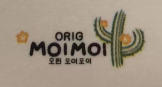 二是色牢度不合格，有8批次，其中耐干摩擦色牢度2批次、耐湿摩擦色牢度5批次、耐光色牢度1批次、耐光、汗复合色牢度1批次。如上海暴臻实业有限公司在京东销售的标称由杭州暴臻服饰有限公司生产（或供货）的“”牌长裤（型号规格：185/96A），耐干摩擦色牢度实测为2-3级（标准值应≥3级），与国家强制性标准要求不符；如丰梵（中国）商贸有限公司在天猫销售的标称由其生产（或供货）的 “”牌儿童T恤衫（型号规格：150/72，款号：7ATSD0133），耐湿摩擦色牢度实测为2级（标准值应≥2-3级）；上海布景服饰有限公司在抖音销售的标称由其生产（或供货）的 “”牌连衣裙（型号规格：（160/84A）S），浅蓝色面料的耐光色牢度实测为2-3级（标准值应≥3级）；上海东方电视购物有限公司在东方CJ销售的标称由中山新财制衣厂生产（或供货）的 “”牌T恤/POLO衫（型号规格：185/100A（2XL）），面料耐光、汗复合色牢度实测为2级（标准值应≥3级），均与标准要求不符。色牢度不合格，洗涤时极易掉色、沾色、褪色，影响纺织品质量和正常使用，另外，染料脱落触及皮肤，容易引起皮肤过敏。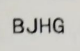 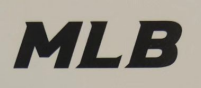 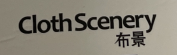 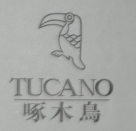 三是产品使用说明不合格，有14批次。如上海海结文化传播有限公司在抖音销售的标称由上海海结服饰有限公司生产（或供货）的“ ”牌短袖T恤（型号规格：185/112C（XXL）），耐久性标签的产品号型和规格标注不规范；纤维成份及含量等内容不是国家规定的规范汉字；洗涤维护方法符号顺序不规范；执行的产品标准标注不规范，非含毛服装使用毛针织品标准。产品使用说明有利于消费者了解商品信息、正确选购和使用商品。该项目不合格，容易误导消费。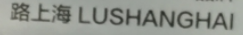 四是纤维含量不合格，有11批次。如上海俊客贸易有限公司在得物销售的标称由上海俊客电子商务有限公司生产（或供货）的“”牌衬衫（型号规格：(185/104A)XXL，货品编码：NP27SH32BK），纤维含量实测为聚酯纤维69.6% 、棉12.4% 、再生纤维素纤维12.2% 、其他纤维5.8%，企业明示为聚酯纤维78.1%、棉10%、再生纤维8.9%、其他纤维3%，实测值与企业明示不符。纤维含量错标乱标，容易误导消费。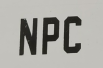 根据抽查结果，市场监管部门已责令相关经营者立即停止销售不合格产品，对库存产品、在售产品进行全面清理，按照相关法律法规要求主动采取措施，保护消费者合法权益，并对生产、销售不合格产品的经营者移送所在地市场监管部门依法调查处理。同时，上海市场监管部门提醒消费者在选购电商、直播及其他网络渠道销售产品时，应注意以下几点：一、应选择信誉度较高、知名度较高的大型购物网站或电商平台。一般来说，大型购物平台的管理和售后比较规范，商品质量和售后服务相对有保障。二、应对拟购买商品提前做好功课。消费者最好提前了解准备购买商品的有关信息，比如平时售价等。不要轻易购买与市场价格相差过大的商品，不要被其低价诱惑而盲目抢购。三、应保留购物凭证以备维权。消费者购物时要保存宣传网页、订货单、发货凭证、发票以及与商家的聊天记录等，以防发生纠纷，方便维权。